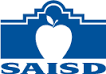 School Health Advisory Council (SHAC) 
 Meeting Minutes: October 26, 2017The School Health Advisory Council (SHAC) met on Thursday, October 26, 2017 at the Burnet Learning Center, 
406 Barrera St. 78210The Chairperson, Lisa Cortez Walden called the meeting to order at 5:05 pm; second by Roger Rodriguez. She welcomed all members, guests and introductions were made.In attendance:
Roger Rodriguez, Ralph Mendez, Kimber Dillon, Victoria Bustos, Lucy Eller, Lisa Walden, Andrea Moutria-Nino, Esmerelda Jeffries,  (recorded minutes)
Minutes from May 11, 2017 meeting were reviewed by members in attendance. Ralph Mendez motioned to approve minutes. Lucy Eller 2nd approval.Roger Rodriguez announced that Ana De Luna, (The AID’S Lady) had just called before SHAC Meeting and she will be invited to present on December 7, 2017.17 days – UT Teen Health Video was approved by Board for use by Diana Centeno
KSHAC (Kids SHAC)
Roger introduced Dr. Kampol and Gabriela Martinez, who will facilitate the KSHAC.
Lisa – motion to approve and the endorsement of the KSHAC. The student ambassadors would be asked to be KSHAC members for SAISD. Ralph Mendez provided 1st motion. Roger Rodriguez provided 2nd.
Wellness Policy:  The Wellness Policy and Plan was approved by Board on September 11, 2017. Kimber and Berta asked about the status of the Wellness Policy/Plan. Jason Pirruccello.There was discussion of the proposed future dates and the topics for the meetings: December 7, 2017- Proposed Topics: AIDS Lady, KSHAC, Endometriosis, HIV AwarenessFebruary 22, 2018- Proposed Topics: KHAC, Recycling, Mental Health, Endometriosis ProjectApril 26, 2018- Topics: Student Physical Activity, Pregnancy Prevention updateMay 24, 2018- Topics: “Bill of Rights”Next Meeting – December 7, 2017
Lisa Walton thanked the members for a great SHAC year.Motion to adjourn by Lisa Walton 2nd by Ralph Mendez at 6:35 pm